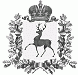 АДМИНИСТРАЦИЯ РОЖЕНЦОВСКОГО СЕЛЬСОВЕТА ШАРАНГСКОГО МУНИЦИПАЛЬНОГО РАЙОНА НИЖЕГОРОДСКОЙ ОБЛАСТИП О С Т А Н О В Л Е Н И Е 18.02.2019                                   	                                  № 05О работе служб жизнеобеспечения населения в выходные и праздничные дни в период с 23 февраля по 24 февраля и с 8 марта по 10 марта 2019 годаВ целях обеспечения устойчивой работы служб по обслуживанию населения на территории Роженцовского сельсовета в выходные и праздничные дни в период с 23 по 24 февраля и с 8 по 10 марта 2019 года, создания необходимых условий для полноценного и безопасного отдыха жителей Роженцовского сельсовета в дни празднования Дня защитника Отечества и Международного женского дня, администрация Роженцовского сельсовета п о с т а н о в л я е т:1.Обеспечить в выходные и праздничные дни с 16:00 часов 22 февраля 2019 года до 09:00 часов 25 февраля 2019 года и с 16:00 часов 07 марта 2019 года до 09:00 часов 11 марта 2019 года круглосуточное дежурство ответственных работников, не отменяя  специального графика ежедневных круглосуточных дежурств на этот период года, установленного для организаций и соответствующих служб жизнеобеспечения согласно прилагаемому графику.2.Обеспечить круглосуточный контроль за работой объектов жизнеобеспечения поселения с дежурством ответственных работников в подведомственных службах и подразделениях. В случае возникновения чрезвычайной ситуации докладывать в ЕДДС Шарангского муниципального района и  председателю КЧС и ОПБ по телефону. 3.Совместно с отделением полиции (дислокация пгт.Шаранга) МО МВД России «Уренский»(по согласованию): –усилить контроль за подвальными и чердачными помещениями домов и  зданий с пустующими квартирами, за наличием и надлежащей работой запорных устройств, особое внимание обратить на проверку бесхозных и припаркованных возле домов и зданий автомобилей;-реализовать весь комплекс мер, направленный на обеспечение антитеррористической безопасности;- организовать работу по информированию населения о необходимости соблюдения мер безопасности, в том числе при обнаружении подозрительных предметов на объектах транспорта, в торговых комплексах, в местах проведения массовых мероприятий и на прилегающих к ним территориям.4. Совместно с отделением надзорной деятельности и профилактической работы по Шарангскому району (по согласованию) организовать выполнение превентивных мер пожарной безопасности в  местах массового отдыха населения, усилить контроль за выполнением противопожарных мероприятий на   территории  Роженцовского сельсовета.5.Назначить ответственных лиц за обеспечение устойчивой работы объектов в период празднования Дня защитника Отечества и Международного женского дня:- Лаптева Ирина Юрьевна – директор МБОУ Роженцовская СШ (по согласованию);- Никитина Олеся Дмитриевна – директор МБОУ Поздеевская ОШ (по согласованию);- Бахтина Альбина Валентиновна – заведующая МБДОУ детский сад «Колосок» с.Роженцово (по согласованию);- Коробейникова Любовь Алексеевна – заведующая Роженцовским СДК (по согласованию);- Серебрякова Надежда Васильевна - заведующая Поздеевским СДК (по согласованию);- Гетия Надежда Ивановна – заведующая специализированным жилым домом для граждан пожилого возраста и инвалидов (по согласованию);- Бусыгина Елена Валентиновна – директор филиала Шарангского райпо «Роженцовское торговое предприятие» (по согласованию);- Поздеев Александр Иванович – директор ООО «АПК «Поздеево» (по согласованию).	6.Контроль за исполнением настоящего постановления оставляю за собой.Глава администрации:					Л.А.Козлова					                                                                                  УТВЕРЖДЕН постановлением администрации Роженцовского сельсовета															от 18.02.2019 № 05ГРАФИК ДЕЖУРСТВАответственных лиц на территории Роженцовского сельсовета на период с 22.02.2019 по 25.02.2019 и с 07.03.2019 по 11.03.2019№ п/пДатаВремя дежурстваФамилия Имя Отчество должностьНомер телефонаПримечание1.22.02.2019с 16ч.00м.до 8ч.00м.Щекотова Екатерина Васильевнаспециалист 1 категории95034059602.23.02.2019с  8ч.00м.до 8ч.00м.Поздеева Елена Леонидовнаспециалист95247639573.24.02.2019с 8ч.00м.до 8ч.00м.Бахтин Леонид Михайловичводитель МПО92000503304.25.02.2019с 8ч.00м.до 9ч.00м.Медведев Константин Владимирович водитель МПО95247226345.07.03.2019с 16ч.00м.до 8ч.00м.Щекотова Екатерина Васильевнаспециалист 1 категории95034059606.08.03.2019с 8ч.00м.до 8ч.00м.Козлова Любовь АлександровнаГлава администрации95037004727.09.03.2019с 8ч.00м.до 8ч.00м.Домрачев Николай Евгеньевич водитель МПО90479436768.10.03.2019с  8ч.00м.до 8ч.00м.Селезнев Николай Ивановичпожарный МПО90875345939.11.03.2019с  8ч.00м.до 9ч.00м.Пестова Татьяна Васильевнаспециалист 2 категории9503673656